Ji.hlavské Inspirační fórum hledá manuál ke světu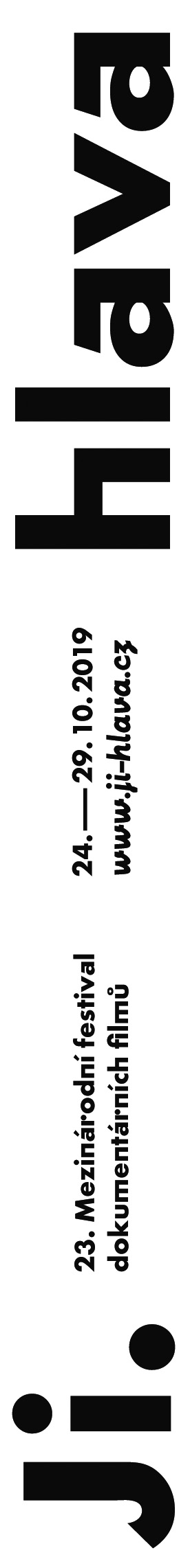 Klimageddon, Proměny ženy, Re:demokracie, Bůh & Co., Made in China – a hlavně Jak se nebát. To jsou hlavní témata letošního Inspiračního fóra, které proběhne pod hlavičkou třiadvacátého festivalu dokumentárních filmů Ji.hlava. Rezervujte si poslední říjnový týden pro ‚festival myšlení‘! Inspirační fórum proběhne letos již podeváté. Během šesti festivalových dnů otevře šest klíčových témat a představí více než sto hostů z celého světa ve více jak třiceti diskusích. „Živé debaty po projekcích patří neodmyslitelně k Ji.hlavě a mnozí režiséři se právě díky nim na festival rádi vrací, stejně jako diváci. Inspirační fórum ale do Ji.hlavy vneslo zcela novou intenzitu. Dlouho jsem snil o vytvoření hutné diskusní platformy, která propojí vzdělané a zvídavé festivalové publikum s inspirativními osobnostmi v soustředěném diskusním formátu, a jsem moc rád, že se nám to v posledních letech podařilo. Živý dialog nic nenahradí a mě moc těší, že hosté a diskutéři doslova vystoupili z filmového plátna přímo k divákům,“ říká ředitel Mezinárodního festivalu dokumentárních filmů Ji.hlava a zakladatel Inspiračního fóra Marek Hovorka.„První krok k proměně Inspiračního fóra jsme udělali v předloňském roce, loni jsme pak tyto změny dotáhli do podoby svébytného ‚festivalu myšlení‘, který probíhá souběžně s filmovým programem Ji.hlavy. Témata, kterým se letos budeme věnovat v debatách, přednáškách, rozhovorech a dokumentárních dialozích, jsme pečlivě vybrali a formulovali. Jsou podle nás klíčem k lepší budoucnosti. Protože abychom mohli měnit svět, anebo třeba jen přežili hrozby, kterým čelíme, musíme dění kolem nás více rozumět: občansky, politicky, osobně,“ charakterizuje záměr Inspiračního fóra jeho hlavní dramaturgyně Tereza Swadoschová.Klimageddon!Co konkrétně bude letos na programu? O klimatické krizi jako o výzvě bude diskutovat přední americký odborník na životní prostředí Bill McKibben. Právě jeho kniha Konec přírody vydaná v roce 1989 vizionářsky vystihla dnešní stav klimatu. Dále vystoupí šéfka finské pobočky Greenpeace Sini Harkki, která se výrazně zasloužila o snížení spotřeby fosilních paliv v zemi. Anebo předseda irské Strany zelených Eamon Ryan, za jehož působení narostla kapacita větrných elektráren v Irsku na dvojnásobek. „Hosty jsme vybírali tak, aby pouze neshrnovali stávající mediální debatu, ale aby se spolu s návštěvníky zabývali tím, co dělat dál. O nástrojích společenské změny se budeme bavit nejen se zkušenými hybateli na poli životního prostředí, ale i nastupující generací,“ říká k výběru hostů Tereza Swadoschová.Téma ekologie se na letošní Ji.hlavě promítne i do sekce Dokumentární dialogy, jejímž dramaturgem i moderátorem je dokumentarista Filip Remunda. V rozhovoru se tentokrát představí Isabella Salton, ředitelka brazilské environmentální organizace Instituto Terra. Ta bojuje za záchranu brazilského pralesa, který nynější prezident Jair Bolsonaro zpřístupnil komerčnímu využití. Ženy proměnyTaké postavení ženy ve společnosti je věnován celý diskusní den.  „Jakými způsoby se můžeme přibližovat k ideálu rovnosti pohlaví? Co a jak můžeme udělat v oblastech politiky, podnikání, průmyslu, politiky, vzdělávání, zdravotnictví? Jak zbavit feminismus nánosu sprostého slova?“ vyjmenovává Swadoschová některé z otázek, které padnou. Na téma Proměny ženy budou debatovat třeba Fawzia Koofi, bojovnice za ženská práva a kandidátka na post afghánské prezidentky, nebo slovenská herečka, diplomatka a rovněž někdejší kandidátka na prezidentský úřad Magda Vašáryová.V rámci Dokumentárních dialogů vystoupí dagestánská spisovatelka Alisa Ganieva. Ta svoji prvotinu Salaam, Dalgat! musela napsat pod mužským pseudonymem, aby unikla škatulce „psaní pro ženy“. Re: demokracieDalším velkým tématem devátého Inspiračního fóra je krize demokratické společnosti. „Jak vrátit občany do rozhodování? O jaké reformy bychom měli usilovat? A jak řešit problém krátkých volebních cyklů, ve kterých není místo pro dlouhodobé vize?“ nabízí Tereza Swadoschová otázky pro další debatní den. A kdo bude debatovat? „Například Sophie Howe, která už tři roky úřaduje jako ‚komisařka budoucích generací‘ ve Walesu. Pečuje o zájmy příštích pokolení, posuzuje vládní projekty z dlouhodobé perspektivy a intervenuje v případech, kdy by krátkodobý užitek mohl přinést dlouhodobé ztráty,“ dodává.  Dalším hostem pak bude politolog a specialista strategické komunikace NATO Jonathan Terra, který působil jako diplomat v Afghánistánu a jako politologický analytik a komentátor se věnuje stavu demokracie ve Spojených státech. Dokumentární dialog pak představí chorvatského filozofa a politického aktivistu Srećko Horvata. Jak se nebátEkologické katastrofy, fake news, války o vodu a zdroje, terorismus, konec světa. To jsou katastrofické scénáře, které se zvolna stávají nedílnou součástí naší každodennosti. Na Ji.hlavě se bude letos diskutovat i o tom, „jak se nebát“ právě takových vizí a nenechat se strachem paralyzovat. Mezi hosty se objeví třeba britský futurolog Jonathan Ledgard, autor konceptu nákladních dronů a dronových letišť pro Afriku, nebo bývalý sympatizant německé ultrapravice Christian Weissgerber. „Je pravda, že v mládí jsem měl pocity bezmoci a jedním ze způsobů, jak se z toho vymanit, bylo ponižování druhých lidí,“ přiznává bývalý neonacista.Hostem Dokumentárního dialogu bude Američan mexického původu, spisovatel a bývalý člen pohraniční stráže Francisco Cantú. Jeho kniha The Line Becomes a River (Hranice se stává řekou), ve které čerpá z vlastní zkušenosti na hranici dvou světů, se stala bestsellerem. Čína a BůhDalším objektem zájmu letošního Inspiračního fóra je Čína. Země, kterou sleduje celý svět - a naopak. Jak funguje tamější kombinace totalitarismu a kapitalismu? Jak režim využívá dnešní technologické možnosti ke kontrole? Co chce Čína od okolního světa a co chce svět od ní? Takové a podobné otázky padnou v celodenním bloku Made in China. Odpovídat budou například norský politolog Stein Ringen nebo tuzemský analytik Tomáš Rezek, který se zabývá kybernetickou bezpečností a kriminalitou.Den s názvem Bůh & Co. se pak zaměří na téma katolické církve, jejího smyslu v dnešním světě i dalšího směřování. Hostem bude první český vojenský kaplan, biskup Tomáš Holub. V církvi patří k progresivnějším proudům: jednoznačně odsuzuje nacionalismus stejně jako „stavbu ideologických barikád proti genderu“.A nakonec vnitřní světyInspirační fórum pamatuje i na ty, kdo si rádi přivstanou. A to každodenním ranním pořadem s názvem Vnitřní svět. „Přijedou mimořádné osobnosti ze světa kultury a umění. Mluvit budou v deseti bodech o tom, co je v jejich tvorbě inspirovalo, ať už se jedná o setkání, situace nebo umělecká díla,“ přibližuje formát Tereza Swadoschová. Mezi hosty je bulharská básnířka Kapka Kassabova, která ve svém díle zkoumá hranice všeho druhu. „Je důležité být otevřený a naslouchat, snažit se pochopit jeden druhého napříč tím, co nás rozděluje. V současnosti daleko víc než kdy dřív,“ říká Kassabova. Podobně smýšlí láma Sonam Tsering. Čtrnáct let se připravoval na mnišskou cestu v buddhistickém klášteře na severu Indie, ale nakonec se rozhodl odejít; dneska provozuje v Praze stánek s tibetskou kuchyní.9. Inspirační fórum proběhne v rámci 23. MFDF Ji.hlava 24.–29. října 2019www.ji-hlava.cz/inspiracni-forumPartneři Inspiračního fóraMinisterstvo kultury ČRMezinárodní visegrádský fondHeinrich Böll Stiftung	Charita ČRUniverzita Palackého v OlomouciOdbor rovnosti žen a mužů Úřadu vlády ČRSlovensko-český ženský fondKancelář Kreativní Evropa ČRČeská křesťanská akademieAktualne.czSalon PrávoRadio WaveGreenpeaceCity.cz Voxpot